Western Australia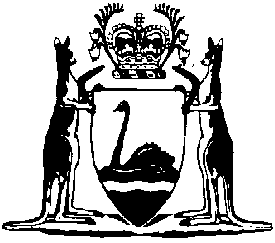 Housing Regulations 1980Compare between:[31 Dec 2019, 02-h0-02] and [01 May 2020, 02-i0-00]Housing Act 1980Housing Regulations 1980Part 1 — Preliminary matters	[Heading inserted: Gazette 27 May 2011 p. 1924.]1.	Citation		These regulations may be cited as the Housing Regulations 1980.2.	Commencement		These regulations shall come into operation on the day on which the Housing Act 1980 comes into operation.[3.	Omitted under the Reprints Act 1984 s. 7(4)(f).]4.	Term used: Act		In these regulations the Act means the Housing Act 1980.Part 2 — Administration of Authority	[Heading inserted: Gazette 27 May 2011 p. 1924.]5.	Common Seal	(1)	In this regulation Common Seal means the Common Seal of the Authority.	(2)	The Common Seal shall bear the name of the Authority within 2 concentric circles.	(3)	The Common Seal shall not be affixed to a document except in the presence of the chief executive officer of the Authority or 2 other officers of the Authority who may be appointed for that purpose by the Authority from time to time.	(4)	The Common Seal shall remain in the custody of the person appointed for that purpose by the Authority from time to time.	[Regulation 5 amended: Gazette 30 Jun 2006 p. 2361.]Part 3 — Aboriginal housing	[Heading inserted: Gazette 27 May 2011 p. 1925.]6A.	Terms used		In this Part — 	Aboriginal corporate entity means — 	(a)	a corporation registered under the Corporations (Aboriginal and Torres Strait Islander) Act 2006 (Commonwealth); or	(b)	an incorporated association under the Associations Incorporation Act 2015 the membership of which is wholly or principally composed of persons of Aboriginal descent as defined in the Aboriginal Affairs Planning Authority Act 1972 section 4; or	(c)	a corporation under the Corporations Act 2001 (Commonwealth) the membership of which is wholly or principally composed of persons of Aboriginal descent as defined in the Aboriginal Affairs Planning Authority Act 1972 section 4;	Aboriginal land means freehold land that is owned by an Aboriginal corporate entity over which that entity or another Aboriginal corporate entity has power to grant a lease;	applied provisions means the provisions of Part VIIA Division 2 of the Act as applied by regulation 6E(1);	housing management agreement means an agreement entered into under regulation 6D(1);	lease includes a sublease;	nominated house, in relation to a housing management agreement, has the meaning given in section 62D(2) of the applied provisions;	nominated lot, in relation to a housing management agreement, has the meaning given in section 62D(1) of the applied provisions;	residential tenancy agreement has the meaning given in the Residential Tenancies Act 1987 section 3;	State-Commonwealth agreement has the meaning given in regulation 6B.	[Regulation 6A inserted: Gazette 27 May 2011 p. 1925; amended: Gazette 30 Dec 2016 p. 5968.]6B.	State-Commonwealth agreement	(1)	The State-Commonwealth agreement consists of — 	(a)	the National Partnership Agreement on Remote Indigenous Housing as entered into between the Commonwealth and the States and Territories on 27 February 2009 and amended from time to time; and	(b)	the Implementation Plan as agreed between the Commonwealth and the State, and updated from time to time, under clause 21 of the agreement referred to in paragraph (a).	(2)	The State-Commonwealth agreement is a Housing Agreement as defined in section 48 of the Act.	[Regulation 6B inserted: Gazette 27 May 2011 p. 1925-6.]6C.	Purposes of this Part (Act s. 50 and 51)		The purposes of this Part are — 	(a)	to enable the Authority to administer the State-Commonwealth agreement for and on behalf of the State as authorised by section 50 of the Act; and	(b)	to authorise the Authority to do, on behalf of the State, any act, matter or thing required or authorised by any provision of the State-Commonwealth agreement to be done by or on behalf of the State for housing purposes as permitted by section 51 of the Act.	[Regulation 6C inserted: Gazette 27 May 2011 p. 1926.]6D.	Authority may enter into housing management agreement	(1)	The Authority may enter into a housing management agreement in respect of Aboriginal land with an Aboriginal corporate entity.	(2)	The purpose of a housing management agreement is to enable the Authority to control and manage, on behalf of the Aboriginal corporate entity, the letting and leasing of housing on the Aboriginal land.	(3)	This Part does not require the Authority to enter into a housing management agreement with an Aboriginal corporate entity.	[Regulation 6D inserted: Gazette 27 May 2011 p. 1926.]6E.	Application of Act Part VIIA Div. 2	(1)	The provisions of Part VIIA Division 2 of the Act, except section 62B, apply in relation to a housing management agreement.	(2)	If a term is given a meaning in regulation 6A, it has the same meaning in the applied provisions.	(3)	A reference in the applied provisions to an Aboriginal entity is read as a reference to an Aboriginal corporate entity.	[Regulation 6E inserted: Gazette 27 May 2011 p. 1926.]6F.	Approval of Minister for Indigenous Affairs not required	(1)	In this regulation — 	Minister for Indigenous Affairs means the Minister to whom the administration of the Aboriginal Affairs Planning Authority Act 1972 is committed.	(2)	To avoid doubt, the prior approval or consent of the Minister for Indigenous Affairs is not required for a person —	(a)	to enter into —	(i)	a housing management agreement; or	(ii)	a residential tenancy agreement in respect of a nominated lot or nominated house;		or	(b)	to do anything the person is required or permitted to do under an agreement referred to in paragraph (a).	[Regulation 6F inserted: Gazette 27 May 2011 p. 1927.]6G.	Land Administration Act 1997, application of		This Part does not affect the application of the Land Administration Act 1997 in relation to Aboriginal land.	[Regulation 6G inserted: Gazette 27 May 2011 p. 1927.]Part 4 — Financial assistance to home owners	[Heading inserted: Gazette 27 May 2011 p. 1927.]6.	Interest on loans made under 1978 agreement	(1)	In this regulation — 	agreement means the agreement referred to in the Housing Agreement (Commonwealth and State) Act 1973 1, as amended, as the second supplemental agreement;	home purchaser has the same meaning as that expression has in clause 24 of the agreement.	(2)	The object of this regulation is to enable the Authority, as a lending authority of the State approved by the Minister for the purposes of clause 24 of the agreement, to on-lend moneys to home purchasers at rates of interest consistent with those applicable under clause 25 of the agreement.	(3)	Notwithstanding section 33 or 42 of the Act when moneys lent to the Authority pursuant to clause 24 of the agreement are used to grant financial assistance to a home purchaser the contract of sale, mortgage or other instrument relating to the transaction shall — 	(a)	specify such rate of interest being — 	(i)	not less than 6% per annum; and	(ii)	not greater than a rate equivalent to 1% per annum below the long term bond rate for the year in which the transaction is entered into,		as the Authority considers appropriate having regard to the income of the home purchaser and his family; and	(b)	provide that the rate of interest shall — 	(i)	increase by ½% per annum at the end of the first financial year that occurs wholly after the transaction is entered into and by ½% per annum at the end of each subsequent financial year of the transaction until a rate equivalent to 1% per annum below the long term bond rate for a financial year is reached; and	(ii)	thereafter be varied for any financial year of the transaction according to any variation in the long term bond rate for that financial year.	(4)	For the purposes of this regulation the long term bond rate for a year shall be the coupon rate on the longest term security of the last Commonwealth public loan issued prior to 1 May that last occurred prior to that year.	[Regulation 6 amended: Gazette 30 Jun 2006 p. 2361.][7.	Deleted: Gazette 19 Apr 1984 p. 1114.]Part 5 — Fees	[Heading inserted: Gazette 27 May 2011 p. 1927.]8.	Conveyancing fees		The amounts specified in column 3 of the Table are the fees to be paid to the Authority in respect of the corresponding item specified in column 2 of the Table.Table	[Regulation 8 inserted: Gazette 1 Jun 1993 p. 2682; amended: Gazette 13 Apr 1995 p. 1323-4; 16 Jul 1996 p. 3397; 16 Jan 1998 p. 344; 30 Jun 2006 p. 2361; 12 Jun 2009 p. 2115; 5 Jun 2012 p. 2361-2; 16 Jun 2015 p. 2076; 24 Jun 2016 p. 2316-17; 1 Aug 2017 p. 4113; 12 Jun 2018 p. 1896-7.]9.	Architectural fees	(1)	In respect of an architectural service set out in the Table at the end of this regulation there shall be payable to the Authority such percentage of the estimated cost of construction of the works designed as is set out in that Table in relation to that service — Table	(2)	The following fees shall be payable to the Authority by the owner of a house under construction where the services of the Authority, other than services related to designing or quality control, are utilized — 	1.	Examination and inspection of plans — $40.00	2.	Building inspection — $20.00 per inspection.	[Regulation 9 amended: Gazette 19 Apr 1984 p. 1114; 30 Jun 2006 p. 2361.]10.	Strata management fees	(1)	 the Authority provides management or other services to  strata company in connection with the strata company’s powers and duties under the Strata Titles Act 1985, the Authority may require the  of a lot in the strata  to pay an annual management fee of $50.00 to the Authority.	()	The  of a lot who is required to pay an annual management fee under subregulation ( pay the fee to the Authority.	[Regulation 10 inserted: Gazette p. .]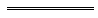 NotesThis is a compilation of the Housing Regulations 1980 and includes amendments made by other written laws. For provisions that have come into operation, and for information about any reprints, see the compilation table.Compilation tableOther notes1	Repealed by the Statutes (Repeals and Minor Amendments) Act (No. 2) 1998.Column 1
Item no.Column 2
ItemColumn 3
Fee $Preparation of documents1.Mortgage1662.Discharge of mortgage653.Shared equity caveat594.Any other caveat655.Shared equity withdrawal of caveat
596.Any other withdrawal of caveat657.Deed of co-ownership1988.Any other deed1239.Transfer of land20710.Statutory declaration5111.Settlement statement18012.Any other document77Miscellaneous13.Production of titles and other documents
33Service% of estimated cost of construction(a)	New design	(i)	Individual Houses .......................8	(ii)	Flats, apartments and town house complexes:		cost under $100 000 ......................8		cost $100 000 to $200 000 ............7		cost over $200 000 ........................6(b)	Repetitive designs 	(i)	Individual houses .........................7	(ii)	Flats, apartments and town house complexes:		cost not over $200 000 ................7		cost over $200 000 ......................6(c)	Additions, renovations and repairs	(i)	Cost under $200 000 ....................8	(ii)	Cost $200 000 and over ...............7CitationPublishedPublishedCommencementCommencementHousing Regulations 1980Housing Regulations 198024 Dec 1980 p. 4361-324 Dec 1980 p. 4361-31 Jan 1981 (see r. 2 and Gazette 24 Dec 1980 p. 4349)Housing Amendment Regulations 1984Housing Amendment Regulations 198419 Apr 1984 
p. 111419 Apr 1984 
p. 111419 Apr 1984Housing Amendment Regulations 1986Housing Amendment Regulations 198624 Oct 1986 
p. 395824 Oct 1986 
p. 395824 Oct 1986Housing Amendment Regulations 1993Housing Amendment Regulations 19931 Jun 1993 
p. 26821 Jun 1993 
p. 26821 Jul 1993 (see r. 2)Housing Amendment Regulations 1995Housing Amendment Regulations 199513 Apr 1995 p. 1323-413 Apr 1995 p. 1323-413 Apr 1995Housing Amendment Regulations 1996Housing Amendment Regulations 199616 Jul 1996 p. 3397-816 Jul 1996 p. 3397-816 Jul 1996Housing Amendment Regulations 1997Housing Amendment Regulations 199716 Jan 1998 
p. 34416 Jan 1998 
p. 34416 Jan 1998Reprint of the Housing Regulations 1980 as at 24 Aug 2001 (includes amendments listed above)Reprint of the Housing Regulations 1980 as at 24 Aug 2001 (includes amendments listed above)Reprint of the Housing Regulations 1980 as at 24 Aug 2001 (includes amendments listed above)Reprint of the Housing Regulations 1980 as at 24 Aug 2001 (includes amendments listed above)Reprint of the Housing Regulations 1980 as at 24 Aug 2001 (includes amendments listed above)Housing Amendment Regulations 2006Housing Amendment Regulations 200630 Jun 2006 p. 2360-130 Jun 2006 p. 2360-11 Jul 2006 (see r. 2(a))Housing Amendment Regulations 2009 Housing Amendment Regulations 2009 12 Jun 2009 p. 2114-1512 Jun 2009 p. 2114-15r. 1 and 2: 12 Jun 2009 (see r. 2(a));
Regulations other than r. 1 and 2: 1 Jul 2009 (see r. 2(b))Housing Amendment Regulations 2011Housing Amendment Regulations 201127 May 2011 p. 1924-727 May 2011 p. 1924-7r. 1 and 2: 27 May 2011 (see r. 2(a));
Regulations other than r. 1 and 2: 28 May 2011 (see r. 2(b))Housing Amendment Regulations 2012Housing Amendment Regulations 20125 Jun 2012 p. 2361-25 Jun 2012 p. 2361-2r. 1 and 2: 5 Jun 2012 (see r. 2(a));
Regulations other than r. 1 and 2: 1 Jul 2012 (see r. 2(b))Reprint 2: The Housing Regulations 1980 as at 3 Aug 2012 (includes amendments listed above)Reprint 2: The Housing Regulations 1980 as at 3 Aug 2012 (includes amendments listed above)Reprint 2: The Housing Regulations 1980 as at 3 Aug 2012 (includes amendments listed above)Reprint 2: The Housing Regulations 1980 as at 3 Aug 2012 (includes amendments listed above)Reprint 2: The Housing Regulations 1980 as at 3 Aug 2012 (includes amendments listed above)Housing Amendment Regulations 2015Housing Amendment Regulations 201516 Jun 2015 p. 2075-616 Jun 2015 p. 2075-6r. 1 and 2: 16 Jun 2015 (see r. 2(a));
Regulations other than r. 1 and 2: 1 Jul 2015 (see r. 2(b))Housing Amendment Regulations 2016Housing Amendment Regulations 201624 Jun 2016 p. 2316-1724 Jun 2016 p. 2316-17r. 1 and 2: 24 Jun 2016 (see r. 2(a));
Regulations other than r. 1 and 2: 1 Jul 2016 (see r. 2(b))Housing Amendment Regulations (No. 2) 2016Housing Amendment Regulations (No. 2) 201630 Dec 2016 p. 596830 Dec 2016 p. 5968r. 1 and 2: 30 Dec 2016 (see r. 2(a));
Regulations other than r. 1 and 2: 31 Dec 2016 (see r. 2(b))Housing Amendment Regulations 2017Housing Amendment Regulations 20171 Aug 2017 p. 4112-131 Aug 2017 p. 4112-13r. 1 and 2: 1 Aug 2017 (see r. 2(a));
Regulations other than r. 1 and 2: 2 Aug 2017 (see r. 2(b))Housing Amendment Regulations 2018Housing Amendment Regulations 201812 Jun 2018 p. 1896-712 Jun 2018 p. 1896-7r. 1 and 2: 12 Jun 1018 (see r. 2(a));
Regulations other than r. 1 and 2: 1 Jul 2018 (see r. 2(b))Housing Amendment Regulations 2019 31 Dec 2019 p. 4647-81 May 2020 (see r. 2(b) and SL 2020/39 cl. 2)